Załącznik nr 1 a SZCZEGÓŁOWY OPIS PRZEDMIOTU ZAMÓWIENIA - SZUFLADY Z PROWADNICAMI NA MULTIMEDIAParametry techniczne szuflad:1)  wysuwane na prowadnicach metalowych,2) kompatybilne z regałem jednostronnym znajdującym się w księgozbiorze prowadzonym przez Wydział Informacji o Krajach Pochodzenia w Departamencie Postępowań Uchodźczych, w obiekcie Urzędu do Spraw Cudzoziemców, ul. Taborowa 33, 02-699 Warszawa,3) każda z szuflad musi posiadać 6 przegród na płyty CD/DVD,4) ilość – 6 szuflad,5) wymiaryszerokość szuflady 970 mm +/- 5 mmgłębokość szuflady 290 mm+/- 5 mm6) materiał: metalowe,7) kolor: szary.Wykonawca zamontuje szuflady na prowadnicach w regale znajdującym się w pomieszczeniu wskazanym przez Zamawiającego w obiekcie Urzędu do Spraw Cudzoziemców przy ul. Taborowej 33.Wykonawca ponosi całkowitą odpowiedzialność cywilną za straty i szkody powstałe w związku z wykonywanymi przez Wykonawcę czynnościami lub przy okazji ich wykonywania, a będące następstwem działania Wykonawcy, z tytułu rażącego niedbalstwa lub braku należytej staranności.Wykonawca zobowiązuje się naprawić wszelkie uszkodzenia obiektu powstałe w trakcie wnoszenia i montażu szuflad w regale. Niedotrzymanie niniejszych warunków spowoduje usunięcie wad lub szkód przez Zamawiającego we własnym zakresie i obciążenie Wykonawcy powstałymi z tego tytułu kosztami.Wykonawca udzieli gwarancji na przedmiot zamówienia na okres minimum 5 lat, licząc od dnia podpisania protokołu odbioru ilościowego i jakościowego.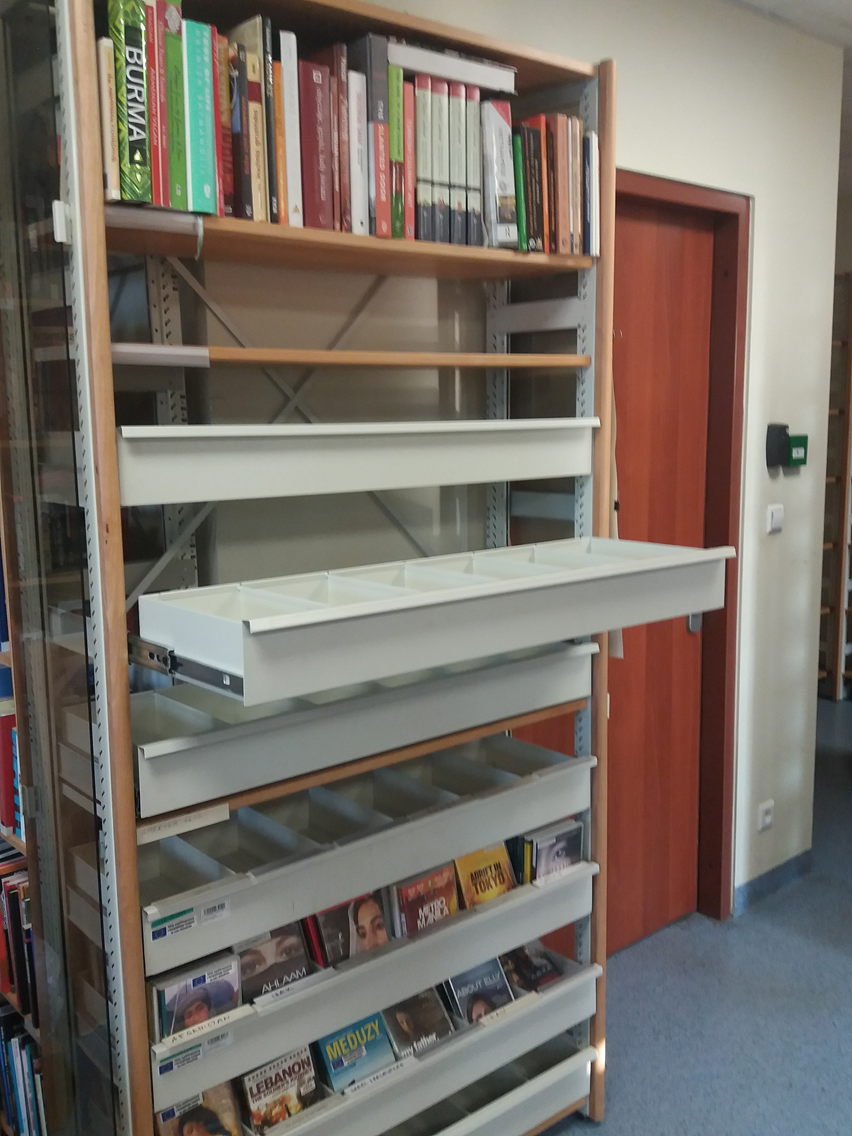 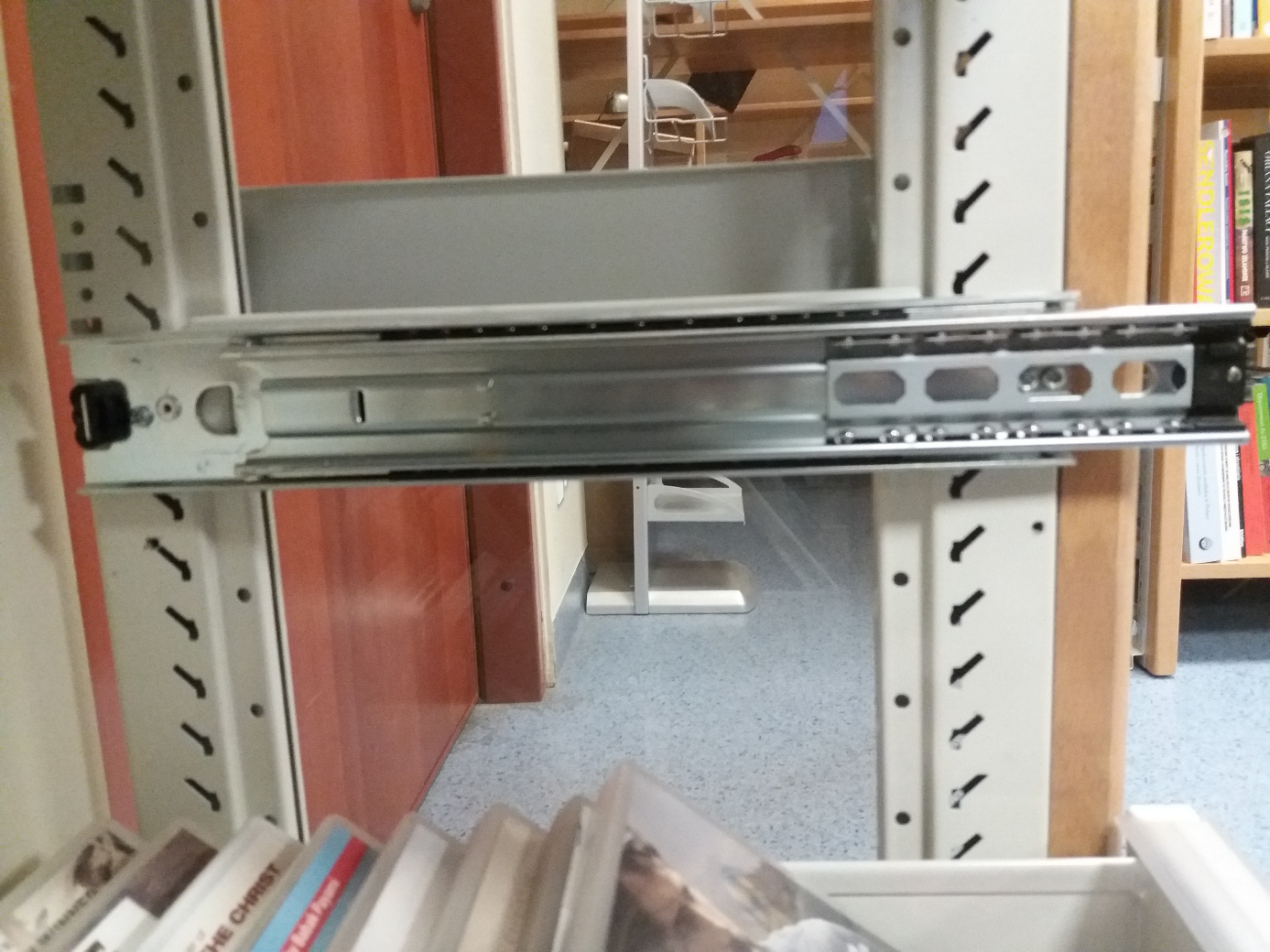 